Publicado en Madrid.- EKMB. el 23/12/2019 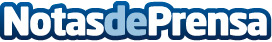 El Data City Monitoring aplicado al turismo clave para el sector según inAtlasLas ciudades y los destinos turísticos necesitan nuevas herramientas para medir aquellos parámetros más inestables. La información debe ser monitoreada en plataformas inteligentes capaces de respaldar los procesos de toma de decisiones. Informa EKMBDatos de contacto:En Ke Medio Broadcasting912792470Nota de prensa publicada en: https://www.notasdeprensa.es/el-data-city-monitoring-aplicado-al-turismo Categorias: Nacional Franquicias Turismo Recursos humanos Consumo Dispositivos móviles Innovación Tecnológica http://www.notasdeprensa.es